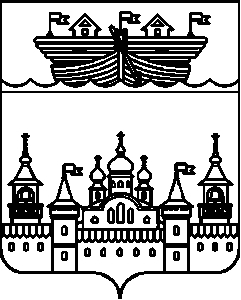 АДМИНИСТРАЦИЯ КАПУСТИХИНСКОГО СЕЛЬСОВЕТАВОСКРЕСЕНСКОГО МУНИЦИПАЛЬНОГО  РАЙОНА НИЖЕГОРОДСКОЙ ОБЛАСТИПОСТАНОВЛЕНИЕ17 декабря 2018 года	№ 67Об утверждении муниципальной программы «Обеспечение пожарной безопасности Капустихинского сельсовета»На основании Федерального закона от 21 декабря 1994 года № 69-ФЗ «О пожарной безопасности», постановления администрации Воскресенского муниципального района Нижегородской области от 06 июня 2016 года № 511 «Об утверждении Порядка разработки, реализации и оценки эффективности муниципальных программ в Воскресенском муниципальном районе Нжегородской области" и в целях реализации прав граждан Капустихинского сельсовета на обеспечение безопасных условий жизнедеятельности по линии противопожарной защиты, создания необходимых предпосылок для укрепления пожарной безопасности в населенных пунктах Капустихинского сельсовета, уменьшения гибели и травматизма, а также размера материальных потерь от пожаров администрация Капустихинского сельсовета Воскресенского муниципального района Нижегородской области постановляет:1.Утвердить прилагаемую муниципальную программу «Обеспечение пожарной безопасности Капустихинского сельсовета».2.Признать утратившим силу постановление администрации Капустихинского сельсовета от 21.11.2017 года № 80 «Обеспечение пожарной безопасности Капустихинского сельсовета»  с 1 января 2019 года.3.Настоящее постановление вступает в силу со дня принятия и распространяется на правоотношения, возникшие с 1 января 2019 года.4. Обнародовать на официальном сайте администрации Воскресенского муниципального района Нижегородской области в информационно-телекоммуникационной сети «Интернет».5.Контроль за исполнением настоящего постановления оставляю за собой.Глава администрации	Л.И.АфоньшинаУтвержденапостановлением администрации Капустихинского сельсоветаот 17 декабря 2018 года № 66Муниципальная программа «Обеспечение пожарной безопасности Капустихинского сельсовета» (далее – Программа)1.Паспорт Программы2.Текст Программы2.1.Содержание проблемыСферой реализации муниципальной программы является обеспечение пожарной безопасности.В настоящее время обстановка в Воскресенском муниципальном районе с пожарами, в результате которых гибнут люди, по-прежнему остается сложной. В 2014 году в Воскресенском районе произошло 24 пожара, общие потери от огня составили 2,5 млн. рублей, в огне погибло 4 человека. Одной из главных причин такого положения дел является недостаточность выделяемых ассигнований на осуществление противопожарных мероприятий на объектах различного назначения, а также низкая техническая оснащенность подразделений пожарной охраны. Пожарная техника муниципальных и ведомственных формирований по 2-3 раза выработала предусмотренный ресурс, размещается в неприспособленных помещениях, подразделения не имеют соответствующих лицензий на право осуществления данной деятельности. На сегодняшний день 27 населенных пунктов Воскресенского муниципального района не обеспечены подъездами с твердым покрытием, 15 - недостаточным количеством воды для целей наружного пожаротушения, 18 - не обеспечены водой для пожаротушения, 8 населенных пунктов не входят в 20-ти минутный временной интервал реагирования пожарных подразделений Воскресенского гарнизона пожарной охраны.Для преодоления негативных тенденций в деле организации борьбы с пожарами необходимы целенаправленные, скоординированные действия органов местного самоуправления района, предприятий (организаций).2.2.Цели и задачи ПрограммыОсновной целью реализации Программы является реализация прав граждан Капустихинского сельсовета на обеспечение безопасных условий жизнедеятельности по линии противопожарной защиты, создание необходимых предпосылок для укрепления пожарной безопасности в населенных пунктах Капустихинского сельсовета, уменьшение гибели и травматизма, а также размера материальных потерь от пожаров и чрезвычайных ситуаций природного и техногенного характера.Достижение цели Программы требует формирования комплексного подхода к управлению в сфере обеспечения пожарной безопасности реализации скоординированных по ресурсам, срокам, исполнителям и результатам мероприятий и предусматривает решение следующей задачи:1.Обеспечение пожарной безопасности.2.3. Сроки и этапы реализации ПрограммыПрограмма реализуется в один этап. Срок реализации Программы - 2019 – 2024 годы 2.4.Перечень основных мероприятий муниципальной программыТаблица 12.5. Объемы и источники финансирования ПрограммыТаблица 2Структура финансирования, тыс. руб.Объемы финансирования, заложенные в Программе, являются предварительными. Конкретные расходы будут установлены в соответствии с решением Земского собрания о бюджете муниципального района на соответствующий год и приведены в соответствие не позднее двух месяцев со дня вступления его в силу.2.6.Индикаторы достижения целей и непосредственные результаты реализации муниципальной программы (индикаторы достижения задач)Таблица 3Сведения об индикаторах и непосредственных результатах2.7.Оценка эффективности реализации ПрограммыОценка планируемой эффективности муниципальной программы производится на основе алгоритма оценки фактической эффективности в процессе и по итогам реализации мероприятий муниципальной программы с учётом объёма ресурсов, направленных на её реализацию, и будет определяться степенью достижения значений индикаторов целей.Реализация муниципальной программы в полном объёме позволит:1.Снизить риски возникновения пожаров, чрезвычайных ситуаций природного и техногенного характера, несчастных случаев на воде и смягчить их возможные последствия.2.Повысить уровень оперативности реагирования экстренных служб.Социальная эффективность реализации муниципальной программы будет заключаться в улучшении качества работ по спасению и оказанию экстренной помощи людям, попавшим в беду, снижению количества погибших в чрезвычайных ситуациях природного и техногенного характера, пожарах и происшествиях.Экономическая эффективность реализации муниципальной программы будет заключаться в обеспечении снижения экономического ущерба от чрезвычайных ситуаций природного и техногенного характера, пожаров и происшествий.Экологическая эффективность реализации муниципальной программы будет заключаться в снижении масштабов загрязнения природной среды в результате чрезвычайных ситуаций природного и техногенного характера, пожаров и происшествий.Сокращение среднего времени (ниже нормативных) прибытия первых пожарных подразделений в городе/в сельской местности в 2020 году останется на прежнем уровне - 10/20 минут.Эффективность реализации муниципальной программы определяется степенью достижения индикаторов целей программы. Оценка общественно-экономической эффективности муниципальной программы производится по индикаторам «количество лиц, погибших в результате чрезвычайных ситуаций и пожаров» и «размер материального ущерба», являющимся важнейшими в системе выбранных индикаторов.При расчете общественно-экономической эффективности использовался норматив социально-экономического ущерба от гибели в результате пожара одного человека в размере 3,8 млн. рублей.1.Общественная эффективность2.Общественно-экономическая эффективность3.Экономическая эффективность2.8.Внешние факторы, негативно влияющие на реализацию муниципальной программы, и мероприятия по их снижениюК обстоятельствам, возникновение которых может негативно отразиться на реализации Программы в целом и не позволит достичь плановых значений показателей, относится:-отсутствие финансирования (неполное финансирование) из различных источников, предусмотренных программой;-изменения законодательства;-рост числа обслуживаемого контингента;-форс-мажорные обстоятельства.В целях снижения негативного влияния выше перечисленных факторов на реализацию программы планируется проведение текущего мониторинга выполнения работ, оперативное реагирование на изменения областного законодательства в части принятия соответствующих муниципальных нормативных правовых актов и т.д.Наименование Программы«Обеспечение пожарной безопасности Капустихинского сельсовета» Основание для разработки Программы Федеральный закон от 21 декабря 1994 года № 69-ФЗ «О пожарной безопасности»Постановление администрации Воскресенского муниципального района Нижегородской области от 06 июня 2016 года № 511 «Об утверждении Порядка разработки, реализации и оценки эффективности муниципальных программ в Воскресенском муниципальном районе Нжегородской области"Муниципальный заказчик- координатор  программыАдминистрация Капустихинского сельсовета Соисполнители ПрограммыМуниципальная пожарная охранаЦель программыРеализация прав граждан Капустихинского сельсовета на обеспечение безопасных условий жизнедеятельности по линии противопожарной защиты, создание необходимых предпосылок для укрепления пожарной безопасности в населенных пунктах Капустихинского сельсовета, уменьшение гибели и травматизма, а также размера материальных потерь от пожаров.Задачи программы1.Обеспечение пожарной безопасности.Сроки и этапы реализации программы2019 – 2024 годы. Программа реализуется в один этапОбъемы и источники финансирования Индикаторы достижения цели 1. Средняя обеспеченность противопожарной службы пожарной техникой от штатной нормы (%);2. Сокращение количества погибших людей на пожарах на 1 тысячу населения (%);Показатели непосредственных результатов- количество пожаров (шт.) – 2;- среднее время (нормативное) прибытия первых пожарных подразделений в городе/в сельской местности (мин.) - 10/20;№           п/пНаименование мероприятийНаименование мероприятийКатегория расходов (кап.вложения, НИОКР и прочие расходы) Сроки выполненияСроки выполненияМуниципальный заказчик-координатор/соисполнителиОбъем финансирования (по годам, в разрезе источников) тыс. рублейОбъем финансирования (по годам, в разрезе источников) тыс. рублейОбъем финансирования (по годам, в разрезе источников) тыс. рублейОбъем финансирования (по годам, в разрезе источников) тыс. рублейОбъем финансирования (по годам, в разрезе источников) тыс. рублейОбъем финансирования (по годам, в разрезе источников) тыс. рублейОбъем финансирования (по годам, в разрезе источников) тыс. рублейОбъем финансирования (по годам, в разрезе источников) тыс. рублей№           п/пНаименование мероприятийНаименование мероприятийКатегория расходов (кап.вложения, НИОКР и прочие расходы) Сроки выполненияСроки выполненияМуниципальный заказчик-координатор/соисполнители201920202021202220232024Всего 12234456789Цель Программы: Реализация прав граждан Капустихинского сельсовета на обеспечение безопасных условий жизнедеятельности по линии противопожарной защиты, создание необходимых предпосылок для укрепления пожарной безопасности в населенных пунктах Капустихинского сельсовета, уменьшение гибели и травматизма, а также размера материальных потерь от пожаров.Цель Программы: Реализация прав граждан Капустихинского сельсовета на обеспечение безопасных условий жизнедеятельности по линии противопожарной защиты, создание необходимых предпосылок для укрепления пожарной безопасности в населенных пунктах Капустихинского сельсовета, уменьшение гибели и травматизма, а также размера материальных потерь от пожаров.Цель Программы: Реализация прав граждан Капустихинского сельсовета на обеспечение безопасных условий жизнедеятельности по линии противопожарной защиты, создание необходимых предпосылок для укрепления пожарной безопасности в населенных пунктах Капустихинского сельсовета, уменьшение гибели и травматизма, а также размера материальных потерь от пожаров.Цель Программы: Реализация прав граждан Капустихинского сельсовета на обеспечение безопасных условий жизнедеятельности по линии противопожарной защиты, создание необходимых предпосылок для укрепления пожарной безопасности в населенных пунктах Капустихинского сельсовета, уменьшение гибели и травматизма, а также размера материальных потерь от пожаров.Цель Программы: Реализация прав граждан Капустихинского сельсовета на обеспечение безопасных условий жизнедеятельности по линии противопожарной защиты, создание необходимых предпосылок для укрепления пожарной безопасности в населенных пунктах Капустихинского сельсовета, уменьшение гибели и травматизма, а также размера материальных потерь от пожаров.Цель Программы: Реализация прав граждан Капустихинского сельсовета на обеспечение безопасных условий жизнедеятельности по линии противопожарной защиты, создание необходимых предпосылок для укрепления пожарной безопасности в населенных пунктах Капустихинского сельсовета, уменьшение гибели и травматизма, а также размера материальных потерь от пожаров.Цель Программы: Реализация прав граждан Капустихинского сельсовета на обеспечение безопасных условий жизнедеятельности по линии противопожарной защиты, создание необходимых предпосылок для укрепления пожарной безопасности в населенных пунктах Капустихинского сельсовета, уменьшение гибели и травматизма, а также размера материальных потерь от пожаров.Всего, в т.ч.859,3859,3859,3859,3859,3859,35155,8Цель Программы: Реализация прав граждан Капустихинского сельсовета на обеспечение безопасных условий жизнедеятельности по линии противопожарной защиты, создание необходимых предпосылок для укрепления пожарной безопасности в населенных пунктах Капустихинского сельсовета, уменьшение гибели и травматизма, а также размера материальных потерь от пожаров.Цель Программы: Реализация прав граждан Капустихинского сельсовета на обеспечение безопасных условий жизнедеятельности по линии противопожарной защиты, создание необходимых предпосылок для укрепления пожарной безопасности в населенных пунктах Капустихинского сельсовета, уменьшение гибели и травматизма, а также размера материальных потерь от пожаров.Цель Программы: Реализация прав граждан Капустихинского сельсовета на обеспечение безопасных условий жизнедеятельности по линии противопожарной защиты, создание необходимых предпосылок для укрепления пожарной безопасности в населенных пунктах Капустихинского сельсовета, уменьшение гибели и травматизма, а также размера материальных потерь от пожаров.Цель Программы: Реализация прав граждан Капустихинского сельсовета на обеспечение безопасных условий жизнедеятельности по линии противопожарной защиты, создание необходимых предпосылок для укрепления пожарной безопасности в населенных пунктах Капустихинского сельсовета, уменьшение гибели и травматизма, а также размера материальных потерь от пожаров.Цель Программы: Реализация прав граждан Капустихинского сельсовета на обеспечение безопасных условий жизнедеятельности по линии противопожарной защиты, создание необходимых предпосылок для укрепления пожарной безопасности в населенных пунктах Капустихинского сельсовета, уменьшение гибели и травматизма, а также размера материальных потерь от пожаров.Цель Программы: Реализация прав граждан Капустихинского сельсовета на обеспечение безопасных условий жизнедеятельности по линии противопожарной защиты, создание необходимых предпосылок для укрепления пожарной безопасности в населенных пунктах Капустихинского сельсовета, уменьшение гибели и травматизма, а также размера материальных потерь от пожаров.Цель Программы: Реализация прав граждан Капустихинского сельсовета на обеспечение безопасных условий жизнедеятельности по линии противопожарной защиты, создание необходимых предпосылок для укрепления пожарной безопасности в населенных пунктах Капустихинского сельсовета, уменьшение гибели и травматизма, а также размера материальных потерь от пожаров.Областной бюджетЦель Программы: Реализация прав граждан Капустихинского сельсовета на обеспечение безопасных условий жизнедеятельности по линии противопожарной защиты, создание необходимых предпосылок для укрепления пожарной безопасности в населенных пунктах Капустихинского сельсовета, уменьшение гибели и травматизма, а также размера материальных потерь от пожаров.Цель Программы: Реализация прав граждан Капустихинского сельсовета на обеспечение безопасных условий жизнедеятельности по линии противопожарной защиты, создание необходимых предпосылок для укрепления пожарной безопасности в населенных пунктах Капустихинского сельсовета, уменьшение гибели и травматизма, а также размера материальных потерь от пожаров.Цель Программы: Реализация прав граждан Капустихинского сельсовета на обеспечение безопасных условий жизнедеятельности по линии противопожарной защиты, создание необходимых предпосылок для укрепления пожарной безопасности в населенных пунктах Капустихинского сельсовета, уменьшение гибели и травматизма, а также размера материальных потерь от пожаров.Цель Программы: Реализация прав граждан Капустихинского сельсовета на обеспечение безопасных условий жизнедеятельности по линии противопожарной защиты, создание необходимых предпосылок для укрепления пожарной безопасности в населенных пунктах Капустихинского сельсовета, уменьшение гибели и травматизма, а также размера материальных потерь от пожаров.Цель Программы: Реализация прав граждан Капустихинского сельсовета на обеспечение безопасных условий жизнедеятельности по линии противопожарной защиты, создание необходимых предпосылок для укрепления пожарной безопасности в населенных пунктах Капустихинского сельсовета, уменьшение гибели и травматизма, а также размера материальных потерь от пожаров.Цель Программы: Реализация прав граждан Капустихинского сельсовета на обеспечение безопасных условий жизнедеятельности по линии противопожарной защиты, создание необходимых предпосылок для укрепления пожарной безопасности в населенных пунктах Капустихинского сельсовета, уменьшение гибели и травматизма, а также размера материальных потерь от пожаров.Цель Программы: Реализация прав граждан Капустихинского сельсовета на обеспечение безопасных условий жизнедеятельности по линии противопожарной защиты, создание необходимых предпосылок для укрепления пожарной безопасности в населенных пунктах Капустихинского сельсовета, уменьшение гибели и травматизма, а также размера материальных потерь от пожаров.Местный бюджетЦель Программы: Реализация прав граждан Капустихинского сельсовета на обеспечение безопасных условий жизнедеятельности по линии противопожарной защиты, создание необходимых предпосылок для укрепления пожарной безопасности в населенных пунктах Капустихинского сельсовета, уменьшение гибели и травматизма, а также размера материальных потерь от пожаров.Цель Программы: Реализация прав граждан Капустихинского сельсовета на обеспечение безопасных условий жизнедеятельности по линии противопожарной защиты, создание необходимых предпосылок для укрепления пожарной безопасности в населенных пунктах Капустихинского сельсовета, уменьшение гибели и травматизма, а также размера материальных потерь от пожаров.Цель Программы: Реализация прав граждан Капустихинского сельсовета на обеспечение безопасных условий жизнедеятельности по линии противопожарной защиты, создание необходимых предпосылок для укрепления пожарной безопасности в населенных пунктах Капустихинского сельсовета, уменьшение гибели и травматизма, а также размера материальных потерь от пожаров.Цель Программы: Реализация прав граждан Капустихинского сельсовета на обеспечение безопасных условий жизнедеятельности по линии противопожарной защиты, создание необходимых предпосылок для укрепления пожарной безопасности в населенных пунктах Капустихинского сельсовета, уменьшение гибели и травматизма, а также размера материальных потерь от пожаров.Цель Программы: Реализация прав граждан Капустихинского сельсовета на обеспечение безопасных условий жизнедеятельности по линии противопожарной защиты, создание необходимых предпосылок для укрепления пожарной безопасности в населенных пунктах Капустихинского сельсовета, уменьшение гибели и травматизма, а также размера материальных потерь от пожаров.Цель Программы: Реализация прав граждан Капустихинского сельсовета на обеспечение безопасных условий жизнедеятельности по линии противопожарной защиты, создание необходимых предпосылок для укрепления пожарной безопасности в населенных пунктах Капустихинского сельсовета, уменьшение гибели и травматизма, а также размера материальных потерь от пожаров.Цель Программы: Реализация прав граждан Капустихинского сельсовета на обеспечение безопасных условий жизнедеятельности по линии противопожарной защиты, создание необходимых предпосылок для укрепления пожарной безопасности в населенных пунктах Капустихинского сельсовета, уменьшение гибели и травматизма, а также размера материальных потерь от пожаров.Бюджет сельсовета859,3859,3859,3859,3859,3859,35155,8Цель Программы: Реализация прав граждан Капустихинского сельсовета на обеспечение безопасных условий жизнедеятельности по линии противопожарной защиты, создание необходимых предпосылок для укрепления пожарной безопасности в населенных пунктах Капустихинского сельсовета, уменьшение гибели и травматизма, а также размера материальных потерь от пожаров.Цель Программы: Реализация прав граждан Капустихинского сельсовета на обеспечение безопасных условий жизнедеятельности по линии противопожарной защиты, создание необходимых предпосылок для укрепления пожарной безопасности в населенных пунктах Капустихинского сельсовета, уменьшение гибели и травматизма, а также размера материальных потерь от пожаров.Цель Программы: Реализация прав граждан Капустихинского сельсовета на обеспечение безопасных условий жизнедеятельности по линии противопожарной защиты, создание необходимых предпосылок для укрепления пожарной безопасности в населенных пунктах Капустихинского сельсовета, уменьшение гибели и травматизма, а также размера материальных потерь от пожаров.Цель Программы: Реализация прав граждан Капустихинского сельсовета на обеспечение безопасных условий жизнедеятельности по линии противопожарной защиты, создание необходимых предпосылок для укрепления пожарной безопасности в населенных пунктах Капустихинского сельсовета, уменьшение гибели и травматизма, а также размера материальных потерь от пожаров.Цель Программы: Реализация прав граждан Капустихинского сельсовета на обеспечение безопасных условий жизнедеятельности по линии противопожарной защиты, создание необходимых предпосылок для укрепления пожарной безопасности в населенных пунктах Капустихинского сельсовета, уменьшение гибели и травматизма, а также размера материальных потерь от пожаров.Цель Программы: Реализация прав граждан Капустихинского сельсовета на обеспечение безопасных условий жизнедеятельности по линии противопожарной защиты, создание необходимых предпосылок для укрепления пожарной безопасности в населенных пунктах Капустихинского сельсовета, уменьшение гибели и травматизма, а также размера материальных потерь от пожаров.Цель Программы: Реализация прав граждан Капустихинского сельсовета на обеспечение безопасных условий жизнедеятельности по линии противопожарной защиты, создание необходимых предпосылок для укрепления пожарной безопасности в населенных пунктах Капустихинского сельсовета, уменьшение гибели и травматизма, а также размера материальных потерь от пожаров.Прочие источники-------Задача 1: «Обеспечение пожарной безопасности»Задача 1: «Обеспечение пожарной безопасности»Задача 1: «Обеспечение пожарной безопасности»Задача 1: «Обеспечение пожарной безопасности»Задача 1: «Обеспечение пожарной безопасности»Задача 1: «Обеспечение пожарной безопасности»Задача 1: «Обеспечение пожарной безопасности»Задача 1: «Обеспечение пожарной безопасности»Задача 1: «Обеспечение пожарной безопасности»Задача 1: «Обеспечение пожарной безопасности»Задача 1: «Обеспечение пожарной безопасности»Задача 1: «Обеспечение пожарной безопасности»2.1.2.1.Приобретение новых образцов пожарной техники, экипировки, снаряжения пожарных и медицинских средств (приобретение боевок, мотопомп).Прочие расходы2019 - 2024Администрация Капустихинского сельсоветаАдминистрация Капустихинского сельсоветаВсего, в т.ч.-------2.1.2.1.Приобретение новых образцов пожарной техники, экипировки, снаряжения пожарных и медицинских средств (приобретение боевок, мотопомп).Прочие расходы2019 - 2024Администрация Капустихинского сельсоветаАдминистрация Капустихинского сельсоветаОбластной бюджет2.1.2.1.Приобретение новых образцов пожарной техники, экипировки, снаряжения пожарных и медицинских средств (приобретение боевок, мотопомп).Прочие расходы2019 - 2024Администрация Капустихинского сельсоветаАдминистрация Капустихинского сельсоветаМестный бюджет-------2.1.2.1.Приобретение новых образцов пожарной техники, экипировки, снаряжения пожарных и медицинских средств (приобретение боевок, мотопомп).Прочие расходы2019 - 2024Администрация Капустихинского сельсоветаАдминистрация Капустихинского сельсоветаБюджет сельсовета2.1.2.1.Приобретение новых образцов пожарной техники, экипировки, снаряжения пожарных и медицинских средств (приобретение боевок, мотопомп).Прочие расходы2019 - 2024Администрация Капустихинского сельсоветаАдминистрация Капустихинского сельсоветаПрочие источники-------2.2.2.2.Обеспечение пожарной безопасности населенных пунктов Капустихинского сельсовета (опашка населенных пунктов- км.).Прочие расходы2019 - 2024Администрация Капустихинского сельсоветаАдминистрация Капустихинского сельсоветаВсего, в т.ч.8,38,38,38,38,38,349,82.2.2.2.Обеспечение пожарной безопасности населенных пунктов Капустихинского сельсовета (опашка населенных пунктов- км.).Прочие расходы2019 - 2024Администрация Капустихинского сельсоветаАдминистрация Капустихинского сельсоветаОбластной бюджет-------2.2.2.2.Обеспечение пожарной безопасности населенных пунктов Капустихинского сельсовета (опашка населенных пунктов- км.).Прочие расходы2019 - 2024Администрация Капустихинского сельсоветаАдминистрация Капустихинского сельсоветаМестный бюджет-------2.2.2.2.Обеспечение пожарной безопасности населенных пунктов Капустихинского сельсовета (опашка населенных пунктов- км.).Прочие расходы2019 - 2024Администрация Капустихинского сельсоветаАдминистрация Капустихинского сельсоветаБюджет сельсовета8,38,38,38,38,38,349,82.2.2.2.Обеспечение пожарной безопасности населенных пунктов Капустихинского сельсовета (опашка населенных пунктов- км.).Прочие расходы2019 - 2024Администрация Капустихинского сельсоветаАдминистрация Капустихинского сельсоветаПрочие источники2.3.2.3.Сохранение и развитие материально-технической базы ПЧ (закупка товаров, работ и услуг для муниципальных нужд, ГСМ, дрова, уголь)прочие расходы2019 - 2024Администрация Капустихинского сельсоветаАдминистрация Капустихинского сельсоветаВсего, в т.ч.125,4125,4125,4125,4125,4125,4752,42.3.2.3.Сохранение и развитие материально-технической базы ПЧ (закупка товаров, работ и услуг для муниципальных нужд, ГСМ, дрова, уголь)прочие расходы2019 - 2024Администрация Капустихинского сельсоветаАдминистрация Капустихинского сельсоветаОбластной бюджет----2.3.2.3.Сохранение и развитие материально-технической базы ПЧ (закупка товаров, работ и услуг для муниципальных нужд, ГСМ, дрова, уголь)прочие расходы2019 - 2024Администрация Капустихинского сельсоветаАдминистрация Капустихинского сельсоветаБюджет муниципального района----2.3.2.3.Сохранение и развитие материально-технической базы ПЧ (закупка товаров, работ и услуг для муниципальных нужд, ГСМ, дрова, уголь)прочие расходы2019 - 2024Администрация Капустихинского сельсоветаАдминистрация Капустихинского сельсоветаБюджет сельсовета125,4125,4125,4125,4125,4125,4752,42.3.2.3.Сохранение и развитие материально-технической базы ПЧ (закупка товаров, работ и услуг для муниципальных нужд, ГСМ, дрова, уголь)прочие расходы2019 - 2024Администрация Капустихинского сельсоветаАдминистрация Капустихинского сельсоветаПрочие источники2.4.2.4.Обеспечение деятельности пожарной охраны д. РусенихаПрочие расходы2019 - 2024Администрация Капустихинского сельсоветаАдминистрация Капустихинского сельсоветаВсего, в т.ч.725,6725,6725,6725,6725,6725,64353,62.4.2.4.Обеспечение деятельности пожарной охраны д. РусенихаПрочие расходы2019 - 2024Администрация Капустихинского сельсоветаАдминистрация Капустихинского сельсоветаОбластной бюджет2.4.2.4.Обеспечение деятельности пожарной охраны д. РусенихаПрочие расходы2019 - 2024Администрация Капустихинского сельсоветаАдминистрация Капустихинского сельсоветаМестный бюджет2.4.2.4.Обеспечение деятельности пожарной охраны д. РусенихаПрочие расходы2019 - 2024Администрация Капустихинского сельсоветаАдминистрация Капустихинского сельсоветаБюджет сельсовета725,6725,6725,6725,6725,6725,64353,62.4.2.4.Обеспечение деятельности пожарной охраны д. РусенихаПрочие расходы2019 - 2024Администрация Капустихинского сельсоветаАдминистрация Капустихинского сельсоветаПрочие источники----Источники финансированияОбъем финансированияОбъем финансированияОбъем финансированияОбъем финансированияОбъем финансированияОбъем финансированияОбъем финансированияИсточники финансированияВсегоВ том числе по годамВ том числе по годамВ том числе по годамВ том числе по годамВ том числе по годамВ том числе по годамИсточники финансированияВсего201920202021202220232024Бюджет сельсовета, в том числе:-капитальный вложения-прочие расходы5155,8859,3859,3859,3859,3859,3859,3Местный бюджет (на условиях софинансирования), в том числе:-капитальный вложения-прочие расходыОбластной бюджет (на условиях софинансирования), в том числе:-капитальный вложения-прочие расходыПрочие источники, в том числе:кап. вложения-капитальный вложения-прочие расходыВСЕГО:5155,8859,3859,3859,3859,3859,3859,3№ п/пНаименование индикатора/непосредственного результатаЕдиницы измеренияЗначение индикатора/непосредственного результатаЗначение индикатора/непосредственного результатаЗначение индикатора/непосредственного результатаЗначение индикатора/непосредственного результатаЗначение индикатора/непосредственного результатаЗначение индикатора/непосредственного результата№ п/пНаименование индикатора/непосредственного результатаЕдиницы измеренияНа момент разработки программы201920202021202220232024По окончании реализации программыБез программного вмешательства (после предполагаемого срока реализации программы)12345678910891.Средняя обеспеченность противопожарной службы пожарной техникой от штатной нормы.%8080859085859090801.1.Количество пожаровшт.2211111122. Сокращение количества погибших людей на пожарах на 1 тысячу населения%1,0321,0321,031,01,01,01,01,01,0322.1.Среднее время (нормативное) прибытия первых пожарных подразделений в городе/в сельской местностимин10/2010/2010/2010/2010/2010/2010/2010/2010/20На момент разработки программы (2018 год)2019 2020 2021 202220232024Индикатор цели программы:Размер материального ущерба от пожаров и стихийных бедствий, тыс. руб.2500220020002000200020001800Показатель непосредственного результата:-11111Сумма предотвращенного социально-экономического ущерба в результате реализации муниципальной программы, тыс. руб.300043004300430043004500Общественно-экономическая эффективность0,730,460,460,460,460,4На момент разработки программы (2018 год)2019 20202021202220232024Индикатор цели программы:Размер материального ущерба от пожаров, тыс. руб.2500220020002000200020001800Объем бюджетных средств, тыс. руб.Расходы на реализацию программы, тыс. руб.859,3859,3859,3859,3859,3859,3Общественная эффективность1,82,32,32,32,32,0На момент разработки программы (2018 год)2019год2020 год2021 год2022 год2023 год2024 годПоказатель непосредственного результата:Сумма предотвращенного социально-экономического ущерба в результате реализации программы, тыс. руб.300043004300430043004500Показатель непосредственного результата:Расходы на реализацию программы, тыс. руб.859,3859,3859,3859,3859,3859,3Экономическая эффективность3,55,05,05,05,05,2